Instructions: This form should be used by participants in the Clean Water Revolving Fund loan program to create a Stormwater Project Plan for submittal to the Minnesota Pollution Control Agency. This form can either be filled in directly and submitted, or it can be used as a reference to create a Stormwater Project Plan in a format of the participant’s choosing. The Stormwater Project Plan must be signed by a registered Professional Engineer in the state of Minnesota.Project information*Stormwater Project Plan must be signed by a registered P.E. in the state of Minnesota.Stormwater Project Plan contentMinn. R. 7077.0277, subp. 2a, A. - F.Federal Water Pollution Control Act Sec. 602 (b) (13)Stormwater Project Plan supplementMinn. R. 7077.0277, subp. 3, A. - F.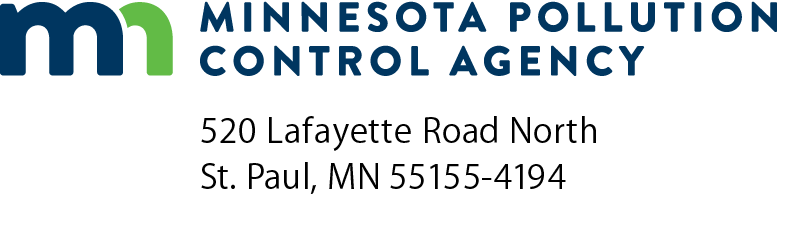 Stormwater project plan and plan supplement checklistStormwater Treatment Assistance ProgramMinn. R. 7077.0277Doc Type:  Self EvaluationApplicant name:Project number:Project name:*Project engineer:A.Current stormwater collection system:Current stormwater collection system:Provide a complete description of the current stormwater collection system in the project service area:Provide a complete description of the current stormwater treatment system (if existent) in the project service area:Provide a complete description of the identified need in the project service area:B.Project service area – provide a complete description of the following:Project service area – provide a complete description of the following:The number of acres servedThe estimated flowA description of the watershedC.Project alternatives:Project alternatives:Provide a brief narrative describing the project alternatives that were considered:Provide a description of how the proposed project was selected:D.Project description – provide a complete description of the following:Project description – provide a complete description of the following:Location.Best management practices to be implemented for the use of stormwater treatment.Estimated construction costs.Equipment replacement costs.E.Long-term maintenance plan – provide a complete description of the following:Long-term maintenance plan – provide a complete description of the following:Annual operation and maintenance costs.Party responsible for performing maintenance activities.Intended life span of any proposed stormwater treatment system.F.Reduction of pollutantsReduction of pollutantsProvide an estimate of the reduction in pollutants.Note:  When applicable, the estimate must include any pollutants causing or contributing to the impairments in receiving waters.Submit a Cost and effectiveness certification form.A.Environmental Information Worksheet (EIW)Environmental Information Worksheet (EIW)Environmental Information Worksheet (EIW)Environmental Information Worksheet (EIW)Environmental Information Worksheet (EIW)Environmental Information Worksheet (EIW)Include a completed EIW.Include a completed EIW.Include a completed EIW.Include a completed EIW.Include a completed EIW.B.Public noticePublic noticePublic noticePublic noticePublic noticePublic noticeProvide a complete list of addresses the commissioner will use for a 30-day public notice of a summary of the Environmental Information Worksheet.Note:  The addresses used for public notice purposes must be listed on a form prescribed by the commissionerProvide a complete list of addresses the commissioner will use for a 30-day public notice of a summary of the Environmental Information Worksheet.Note:  The addresses used for public notice purposes must be listed on a form prescribed by the commissionerProvide a complete list of addresses the commissioner will use for a 30-day public notice of a summary of the Environmental Information Worksheet.Note:  The addresses used for public notice purposes must be listed on a form prescribed by the commissionerProvide a complete list of addresses the commissioner will use for a 30-day public notice of a summary of the Environmental Information Worksheet.Note:  The addresses used for public notice purposes must be listed on a form prescribed by the commissionerProvide a complete list of addresses the commissioner will use for a 30-day public notice of a summary of the Environmental Information Worksheet.Note:  The addresses used for public notice purposes must be listed on a form prescribed by the commissionerC.Public hearingPublic hearingPublic hearingPublic hearingPublic hearingPublic hearingDate of public hearing:Provide a summary of the information presented and the public comments received at a public hearing (required under subp. 4):Provide a summary of the information presented and the public comments received at a public hearing (required under subp. 4):Provide a summary of the information presented and the public comments received at a public hearing (required under subp. 4):Provide a summary of the information presented and the public comments received at a public hearing (required under subp. 4):Provide a summary of the information presented and the public comments received at a public hearing (required under subp. 4):Provide a summary of the action taken to address those comments:Provide a summary of the action taken to address those comments:Provide a summary of the action taken to address those comments:Provide a summary of the action taken to address those comments:Provide a summary of the action taken to address those comments:D.Formal resolutionFormal resolutionFormal resolutionFormal resolutionFormal resolutionFormal resolutionA formal resolution of the municipality’s governing body adopting the Stormwater Project Plan.A formal resolution of the municipality’s governing body adopting the Stormwater Project Plan.A formal resolution of the municipality’s governing body adopting the Stormwater Project Plan.A formal resolution of the municipality’s governing body adopting the Stormwater Project Plan.A formal resolution of the municipality’s governing body adopting the Stormwater Project Plan.Date of resolution adoption:Date of resolution adoption:E.Ordinances and intermunicipal agreementsOrdinances and intermunicipal agreementsOrdinances and intermunicipal agreementsOrdinances and intermunicipal agreementsOrdinances and intermunicipal agreementsOrdinances and intermunicipal agreementsProvide a list of ordinances and intermunicipal agreements necessary for the successful implementation and administration of the project:Provide a list of ordinances and intermunicipal agreements necessary for the successful implementation and administration of the project:Provide a list of ordinances and intermunicipal agreements necessary for the successful implementation and administration of the project:Provide a list of ordinances and intermunicipal agreements necessary for the successful implementation and administration of the project:Provide a list of ordinances and intermunicipal agreements necessary for the successful implementation and administration of the project:F.CertificationCertificationCertificationCertificationCertificationCertificationProvide a certification from the appropriate county or watershed management organization assuring that the Stormwater Project Plan is consistent with the comprehensive local water plan.Provide a certification from the appropriate county or watershed management organization assuring that the Stormwater Project Plan is consistent with the comprehensive local water plan.Provide a certification from the appropriate county or watershed management organization assuring that the Stormwater Project Plan is consistent with the comprehensive local water plan.Provide a certification from the appropriate county or watershed management organization assuring that the Stormwater Project Plan is consistent with the comprehensive local water plan.Provide a certification from the appropriate county or watershed management organization assuring that the Stormwater Project Plan is consistent with the comprehensive local water plan.